Протокол № 385заседания ПравленияСаморегулируемой организации аудиторовАССОЦИАЦИЯ «СОДРУЖЕСТВО» (СРО ААС)г. Москва 	                                                                                                             17 января 2019 г.Голосовали:Члены Правления СРО ААС:Ананьев И.В., Бородина Н.В., Бутовский В.В., Голенко В.С., Горелов М.Г., Горячева О.В., Желтяков Д.В., Жуков С.П., Кобозева Н.В., Константинова И.Г., Кромин А.Ю., Кузнецов А.П., Лимаренко Д.Н., Малофеева Н.А., Мухарева Е.В., Носова О.А., Селезнев А.В., Старовойтова Е.В., Сюткина М.Г., Федосимов Б.А., Чая В.Т., Черкасова Н.В., Шеметов В.Н., Шеремет А.Д.Итого в голосовании на заседании Правления СРО ААС приняло участие 24 из 38 человек, что составляет 63% голосов, кворум для принятия решений имеется.Форма заседания Правления СРО ААС – заочная.Документы, содержащие сведения о голосовании членов Правления СРО ААС, принимались до 17 января 2019 года.ПОВЕСТКА ДНЯ:О выдаче квалификационных аттестатов аудитора.О приеме в члены СРО ААС.О смене статуса члена СРО ААС.О приостановлении членства в СРО ААС.О прекращении членства в СРО ААС.О проведении конкурса по отбору аудиторской организации для проведения аудиторской проверки бухгалтерской (финансовой) отчетности.О членских взносах УМЦ, внесенных в реестр УМЦ СРО ААС, на 2019 год.Об утверждении программы ПК аудиторов в новой редакции.О членских взносах в СРО ААС.Об утверждении списка на награждение наградами СРО ААС.Решили: утвердить повестку дня заседания Правления СРО ААС.Решение принято единогласноПо первому вопросуО выдаче квалификационных аттестатов аудитора Решили:1.1. Выдать квалификационный аттестат аудитора (для вновь аттестуемых аудиторов) 1 аудитору.Решение принято единогласноПо второму вопросуО приеме в члены СРО ААСРешили:2.1. Принять в члены СРО ААС 8 аудиторов;2.2. Принять в члены СРО ААС 6 аудиторских организаций.Решение принято единогласноПо третьему вопросуО смене статуса члена СРО ААС Решили:3.1. Сменить статус члена СРО ААС со статуса ИП на статус аудитора 2 индивидуальным аудиторам.Решение принято единогласноПо четвертому вопросуО приостановлении членства в СРО ААСРешили:4.1. Приостановить членство в СРО ААС на срок до устранения нарушения, но не более 180 календарных дней, по рекомендации Дисциплинарной комиссии СРО в связи с нарушением требования к членству (несоблюдение требования о численности аудиторов, являющихся работниками аудиторской организации) 2 аудиторских организаций.Решение принято единогласноПо пятому вопросуО прекращении членства в СРО ААСРешили:5.1. Прекратить членство в СРО ААС на основании поданного заявления 6 аудиторов;5.2. Прекратить членство в СРО ААС в связи с реорганизацией в форме преобразования 1 аудиторской организации;5.3. Прекратить членство в СРО ААС на основании поданного заявления 4 аудиторских организаций.Решение принято единогласноПо шестому вопросуО проведении конкурса по отбору аудиторской организации для проведения аудиторской проверки бухгалтерской (финансовой) отчетностиРешили:6.1. Утвердить предложенный текст Извещения о проведении Конкурса по отбору аудиторской организации для осуществления обязательного аудита годовой бухгалтерской (финансовой) отчетности СРО ААС за 2018 – 2019 гг. согласно Приложению № 1.Решение принято единогласноПо седьмому вопросуО членских взносах УМЦ, внесенных в реестр УМЦ СРО ААС, на 2019 годРешили:7.1. Установить порядок оплаты членских взносов членами СРО ААС - образовательными организациями в 2019 году согласно Приложению № 2;7.2. Установить порядок расчета и оплаты суммы членского взноса образовательных организаций, включенных в Реестр УМЦ СРО ААС согласно Приложению № 2.Решение принято большинством голосовПо восьмому вопросуОб утверждении программы ПК аудиторов в новой редакцииРешили:8.1. Утвердить Программу повышения квалификации аудиторов № 6-3-14 в новой редакции (по рекомендации Совета по аудиторской деятельности 21 декабря 2018 г., протокол № 44) согласно Приложению № 3.Решение принято единогласноПо девятому вопросуО членских взносах в СРО ААСРешили:9.1. Определить ставку членского взноса за 1 квартал 2019 года в размере 0 рублей для аудиторских организаций, вступающих в члены СРО ААС в период до 31 марта 2019 года.Решение принято единогласноПо десятому вопросуОб утверждении списка на награждение наградами СРО ААСРешили:10.1. Утвердить список на награждение наградами СРО ААС по итогам работы СРО ААС в 2018 году согласно Приложению № 4.Решение принято единогласноПодсчет голосов проводился секретарем заседания Правления СРО ААС Носовой О.А.Подписи:Председатель Правления СРО ААС ______________________ А.Д. ШереметСекретарь Правления СРО ААС      ______________________ О.А. Носова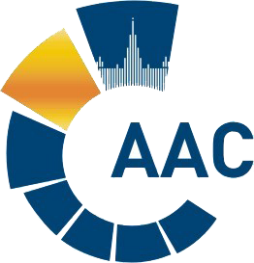 САМОРЕГУЛИРУЕМАЯ ОРГАНИЗАЦИЯ АУДИТОРОВАССОЦИАЦИЯ «СОДРУЖЕСТВО» 
член Международной Федерации Бухгалтеров (IFAC)(ОГРН 1097799010870, ИНН 7729440813, КПП 772901001) 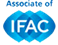 119192, г. Москва, Мичуринский проспект, дом 21, корпус 4. т: +7 (495) 734-22-22, ф: +7 (495) 734-04-22, www.auditor-sro.org, info@auditor-sro.org 